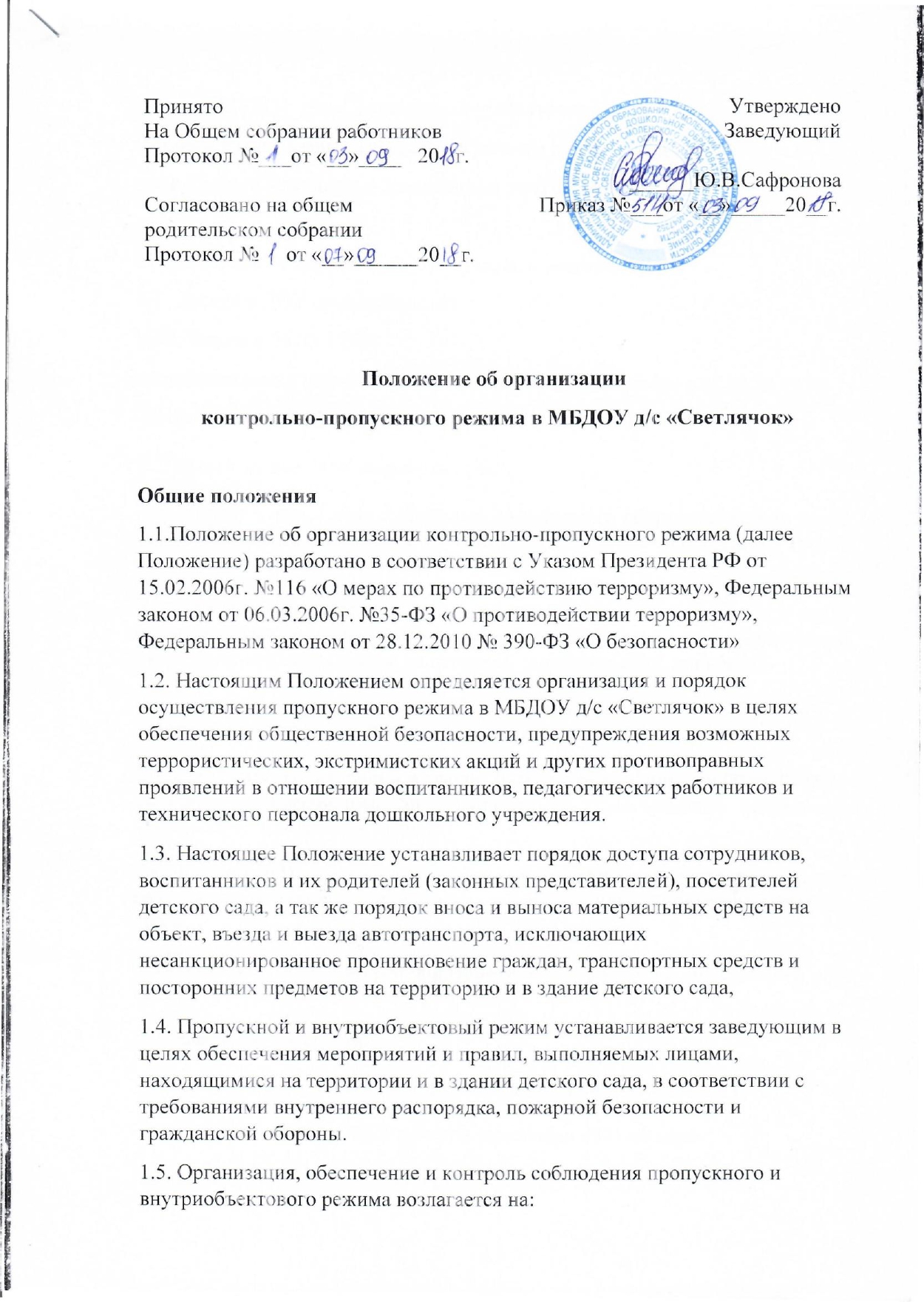 Положение об организации контрольно-пропускного режима в МБДОУ д/с «Светлячок»Общие положения1.1.Положение об организации контрольно-пропускного режима (далее Положение) разработано в соответствии с Указом Президента РФ от 15.02.2006г. №116 «О мерах по противодействию терроризму», Федеральным законом от 06.03.2006г. №35-ФЗ «О противодействии терроризму», Федеральным законом от 28.12.2010 № 390-ФЗ «О безопасности»1.2. Настоящим Положением определяется организация и порядок осуществления пропускного режима в МБДОУ д/с «Светлячок» в целях обеспечения общественной безопасности, предупреждения возможных террористических, экстримистских акций и других противоправных проявлений в отношении воспитанников, педагогических работников и технического персонала дошкольного учреждения.1.3. Настоящее Положение устанавливает порядок доступа сотрудников, воспитанников и их родителей (законных представителей), посетителей детского сада, а так же порядок вноса и выноса материальных средств на объект, въезда и выезда автотранспорта, исключающих несанкционированное проникновение граждан, транспортных средств и посторонних предметов на территорию и в здание детского сада,1.4. Пропускной и внутриобъектовый режим устанавливается заведующим в целях обеспечения мероприятий и правил, выполняемых лицами, находящимися на территории и в здании детского сада, в соответствии с требованиями внутреннего распорядка, пожарной безопасности и гражданской обороны. 1.5. Организация, обеспечение и контроль соблюдения пропускного и внутриобъектового режима возлагается на:-завхоза МБДОУ д/с «Светлячок» круглосуточно-сторожей (по графику дежурств): в рабочие дни с 19.00 до 07.00-дежурных (в выходные и праздничные дни) с 07.00 до 19.002. Организация контрольно-пропускного режима (КПР)2.1. Доступ в ДОУ осуществляется:-работников с 06.00-19.00-воспитанников и их родителей (законных представителей) с 07.00 до 19.00-посетителей с 08.00 до 17.002.2. Вход в здание ДОУ  осуществляется: -работников -  через вход с помощью домофонного оборудования или после осуществления переговоров с работниками находящимися в здании (после ответов на перечень установленных вопросов)-воспитанников и родителей (законных представителей) - через входы после осуществления переговоров по домофонному оборудованию с воспитателем своей группы (после ответов на перечень  установленных  вопросов)-посетителей -  через центральный вход после связи с тем работником, к которому пришли (после ответов на перечень установленных вопросов)2.3. Допуск на территорию и в здание ДОУ в рабочие дни с 19.00 до 07.00, в выходные и праздничные дни осуществлять с письменного разрешения заведующего или завхоза МБДОУ. 2.4. Допуск в ДОУ рабочих по  ремонту здания  осуществляется с письменного разрешения заведующего или завхоза  с понедельника по пятницу с 08.00 до 16.00. 3. Обязанности  участников образовательного процесса, посетителей при осуществлении контрольно-пропускного режима (КПР) 3.1. Заведующий  обязан:-издавать приказы, инструкции необходимые для осуществления КПР-для улучшения работы КПР вносить изменения в Положение-определять порядок контроля и ответственных за организацию КПР-осуществлять оперативный контроль за выполнением Положения, работой ответственных лиц, дежурных, сторожей и т.д. 3.2. Завхоз  обязан:-обеспечить исправное состояние дверной электросистемы, системы оповещения-обеспечить рабочее состояние системы освещения-обеспечить свободный доступ к аварийным и запасным выходам-обеспечить исправное состояние дверей, окон, замков, задвижек, ворот, калиток, фрамуг, стен, крыши и т.д.-обеспечить рабочее состояние системы аварийной подсветки указателей маршрутов эвакуации-осуществлять организацию и контроль за выполнением Положения всех участников образовательного процесса3.3. Дежурный (в выходные и праздничные дни) обязан:-осуществлять контроль за  въездом автотранспорта на территорию ДОУ-осуществлять обход территории и здания в течение дежурства с целью выявления нарушений правил безопасности-осуществлять контроль за соблюдением Положения работниками ДОУ  -при необходимости (обнаружение подозрительных лиц, взрывоопасных или подозрительных предметов и других возможных предпосылок к чрезвычайным ситуациям) принимать решения и руководить действиями для предотвращения чрезвычайных ситуаций (согласно инструкций по пожарной безопасности, гражданской обороне, охране жизни и здоровья детей и т.д.)-выявлять лиц, пытающихся в нарушении установленных правил проникнуть на территорию детского сада, совершить противоправные действия в отношении  имущества и оборудования образовательного учреждения. В необходимых случаях с помощью средств связи подать сигнал правоохранительным органам, вызвать группу задержания. 3.4. Сторожа обязаны:-осуществлять обход территории и здания в течение дежурства с целью выявления нарушений правил безопасности, делать записи в «Журнале обхода территории» -при необходимости (обнаружение подозрительных лиц, взрывоопасных или подозрительных предметов и других возможных предпосылок к чрезвычайным ситуациям) принимать решения и руководить действиями для предотвращения чрезвычайных ситуаций (согласно инструкций по пожарной безопасности, гражданской обороне, охране жизни и здоровья детей и т.д.)-при необходимости (обнаружение подозрительных лиц, взрывоопасных или подозрительных предметов и других возможных предпосылок к чрезвычайным ситуациям) принимать решения и руководить действиями для предотвращения чрезвычайных ситуаций (согласно инструкций по пожарной безопасности, гражданской обороне, охране жизни и здоровья детей и т.д.)-выявлять лиц, пытающихся в нарушении установленных правил проникнуть на территорию детского сада, совершить противоправные действия в отношении воспитанников, работников и посетителей, имущества и оборудования образовательного учреждения. В необходимых случаях с помощью средств связи подать сигнал правоохранительным органам, вызвать группу задержания.-исключить доступ в ДОУ работникам, воспитанникам и их родителям (законным представителям), посетителям  в рабочие дни с 19.00 до 07.00, в выходные и праздничные дни не допускать на территорию ДОУ круглосуточно, за исключением лиц допущенных по письменному разрешению заведующей или завхоза ДОУ 3.4. Работники обязаны:-работники МБДОУ,  к которым пришли дети со взрослыми  или посетители должны осуществлять контроль за посетителями на протяжении всего времени нахождения в здании и на территории-работники ДОУ должны проявлять бдительность при встрече в здании и на территории детского сада с посетителями (уточнять к кому пришли, проводить до места назначения и передавать другому сотруднику)-работники групп, прачечной, кухни должны следить за основными и запасными выходами (должны быть всегда закрыты на запор) и исключать проход работников, родителей воспитанников и посетителей через данные входы-работники ДОУ при связи по домофону с родителями (законными представителями) или посетителями, должны задавать вопросы следующего содержания: фамилия, имя отчество того кто желает войти в ДОУ, в какую группу пришли , назовите по фамилии, имени и  отчеству  работников ДОУ,  к которым  хотите пройти,  назовите имя, фамилию и дату рождения ребёнка представителями которого вы являетесь, цель визита, была ли договорённость о встрече (дата, время).3.5. Родители (законные представители) воспитанников обязаны:-приводить и забирать  детей лично, не поручать это малоизвестным и неблагонадежным лицам-осуществлять вход и выход из детского сада только через групповые входы -для доступа в детский сад родитель обязан связаться с группой или кабинетом работников ДОУ через домофон и ответить на утверждённые  вопросы -при входе в здание детского сада родители должны проявлять бдительность и интересоваться к кому проходит посетитель, если он проходит вместе с ним по одному звонку домофона, проводить его до места назначения  или передать работнику ДОУ3.6. Посетители обязаны:-связаться  с работником детского сада, ответить на вопросы работника-после входа в здание следовать чётко в направлении места назначения-после выполнения цели посещения осуществлять выход чётко в направлении центрального выхода-не вносить в детский сад объёмные сумки, коробки, пакеты и т.д.-представляться, если работники ДОУ интересуются вашей личностью и целью визита    4. Участникам образовательного процесса и посетителям запрещается 4.1. Работникам запрещается:-Нарушать настоящее Положение-Нарушать инструкции по пожарной безопасности, гражданской обороне, охране жизни и здоровья детей-Оставлять без присмотра воспитанников, имущество и оборудование ДОУ-Оставлять незакрытыми на запор двери, окна, фрамуги, калитки, ворота и т.д.-Впускать на территорию и в здание неизвестных лиц и лиц, не участвующих в образовательном процессе (родственники, друзья, знакомые и т.д.)-Оставлять без сопровождения посетителей детского сада -Находится на территории и в здании детского сада в нерабочее время, выходные и праздничные дни 4.2. Родителям (законным представителям воспитанников) запрещается:-Нарушать настоящее Положение-Оставлять без сопровождения или присмотра своих детей-Оставлять открытыми двери в детский сад и группу-Впускать  подозрительных лиц-Входить в детский сад через запасные входы-Нарушать инструкции по пожарной безопасности, гражданской обороне, охране жизни и здоровья детей 4.3. Посетителям запрещается:-Нарушать настоящее Положение 5. Ответственность участников образовательного процесса 5.1. Работники ДОУ несут ответственность за:-Невыполнение настоящего Положения-Нарушение инструкций по пожарной безопасности, гражданской обороне, безопасному пребыванию детей и взрослых-Нарушение инструкции по охране жизни и здоровья детей-Допуск на территорию и в здание ДОУ посторонних  лиц-Допуск на территорию и в здание ДОУ лиц в нерабочее время, выходные и праздничные дни-Халатное отношение к имуществу ДОУ5.2. Родители (законные представители) и посетители несут ответственность за:-Невыполнение настоящего Положения-Нарушение правил безопасного пребывания детей в МБДОУ-Нарушение условий Договора-Халатное отношение к имуществу МБДОУ 